Автономная некоммерческая организация дополнительного профессионального образования «Академия детства имени Т.С.Комаровой»__________________________________________________________________________________ОГРН 1201400011460, ИНН/КПП 1435356300/143501001, ул. Автодорожная,13/1 корп.2, akademia_detstva20@mail.ruИсх. № 01-03					                                                от «1» марта 2021 годаНачальникам управлений образования,заведующим детских садовО проведении курсовповышения квалификации дляспециалистов дошкольного образования, воспитателей групп раннего возраста, педагогов и специалистов детских садов – инновационных методических площадок и республиканских опорных центров проекта «Одаренный ребенок» Уважаемые руководители!ГАУ ДО РС (Я) «Малая академия наук РС (Я)» совместно с АНО ДПО «Академия детства им. Т.С. Комаровой» (Якутск) и АНО ДПО «Международная педагогическая академия дошкольного образования» (МПАДО, г. Москва) организуют курсы повышения квалификации для специалистов дошкольного образования, воспитателей групп раннего возраста, педагогов и специалистов детских садов – инновационных методических площадок и республиканских опорных центров проекта «Одаренный ребенок». Тема курсов ПК «Психолого-педагогическое сопровождение детей раннего возраста» (72 часа)Дата проведения: с 24  марта  по 21 апреля 2021 г.Форма обучения – заочная, с применением дистанционных образовательныхтехнологий.Режим обучения: доступ к образовательной платформе МПАДО круглосуточно при соблюдении установленных сроков обучения, очные лекции.Трудоемкость программы – 72 академ. часа.При проведении курсов ПК применяются различные образовательные технологии, в том числе дистанционные образовательные технологии, электронное обучение. Лекторы курсов ПК: Архипова Елена Филипповна, доктор педагогических наук; Кисель Арина Вячеславовна, преподаватель МПАДО; Комарова Ирина Ильинична, кандидат исторических наук, проректор по науке МПАДО, Куделина Евгения Михайловна, кандидат педагогических наук; Сизова Мария Александровна, кандидат психологических наук; Туребаев Дастан, преподаватель МПАДО.Образовательная деятельность слушателей при освоении программы предусматривает следующие виды учебных занятий: лекционные и практические занятия, работа с теоретическим материалом, нормативной документацией и итоговое тестирование, направленных на совершенствование компетенции в области осуществления психолого-педагогического сопровождения раннего развития ребенка от 0 до 3 лет. Освоение программы повышения квалификации завершается итоговой аттестацией слушателей в форме зачета в тестовом виде Google ФормыЦель курса — совершенствование профессиональных компетенций в области осуществления психолого-педагогического сопровождения развития детей раннего  возраста.Задачи:Расширить  и структурировать у педагогов знания педагогики и психологии.Способствовать овладению педагогами методиками по работе с детьми раннего возраста и знаниями об опыте раннего мониторинга детей от 0 до 3 лет, благодаря чему трудности в развитии, выявленные до трёхлетнего возраста, могут быть значительно скорректированы.Приобретаемые компетенции:Способность осуществлять обучение, воспитание и развитие с учетом социальных, возрастных, психофизических и индивидуальных особенностей, в том числе особых образовательных потребностей обучающихся.Способность использовать современные методы и технологии обучения и диагностики.Готовность к взаимодействию с участниками образовательного процесса.Способность организовать мониторинг деятельности детей раннего возрастаПланируемые результаты обученияЗнать:	Основы психологии раннего онтогенеза (младенчество, ранний возраст), специфика воспитания и обучения детей до трёх лет, с учетом социальных, возрастных, психофизических  и индивидуальных особенностей Педагогические условия воспитания, развития и обучения детей раннего возраста. Методики для развития детей раннего возраста.Особенности развития и необходимость воспитания детей раннего возраста. Формы организации ранней помощи.Направления раннего выявления недостатков развития. Составляющие системы мониторинга детей от 0 до 3 лет.Уметь: Учитывать особенности организационной работы с детьми раннего возраста Применять разнообразные формы и методы психолого-педагогического работы с детьми раннего возраста Планировать, организовывать и анализировать педагогический процесс в группах раннего возраста Проводить мониторинг деятельности детей в возрасте от 0 до 3 лет. Выявлять детей с отклонениями в развитии.По итогам обучения Вы получите:Удостоверение о повышении квалификации установленного образца в объеме 72 ак. часов от МПАДО (г. Москва)Стоимость обучения – 2500 (две тысячи пятьсот) рублей. Предоплата 100%. Оплата за обучение, регистрация производится на сайте МПАДО.Как зарегистрироваться и оплатить курсы ПК «Психолого-педагогическое сопровождение детей раннего возраста»:  Проходите по данной ссылке на сайт МПАДО Психолого-педагогическое сопровождение детей раннего возраста - МПАДО (mpado.ru). Ссылка сразу наведет вас на курсы ПК «Психолого-педагогическое сопровождение детей раннего возраста».Здесь необходимо нажать на кнопку «подать заявку». (Не обращаем внимания на стоимость курсов 4800 рублей: по договоренности с Академией детства для слушателей из Якутии стоимость курсов ПК МПАДО – 2500 (две тысячи пятьсот рублей).После нажатия на кнопку «подать заявку» сразу высветится красная кнопка «В корзине» (значок «корзина» высвечивается в верхнем правом углу страницы сайта МПАДО).	3. После нажатия кнопки «корзина» высветится кнопка «введите промокод». Введите ПРОМОКОД: 24032021 (после введения данного промокода стоимость курсов ПК отобразится уже со скидкой для Якутии – сумма 2500 рублей). Скидка действует до 24 марта 2021 года. Далее, заполняя согласно инструкции на сайте общую информацию о слушателе, проходите регистрацию или как физическое или юридическое лицо. Как только подадите заявку, необходимо перейти в Личный кабинет, слева находите подраздел «Заявки и обучение», в центре окна высветится ваша заявка, далее прикрепляете весь пакет документов, нажав кнопку «Документы» и производите  оплату за обучение.Важная информация: Дополнительно обязательно дублируете заявки, которые принимаются на фирменном бланке вашей организации  сканированные квитанции оплаты на e-mail Priemzayavok18@mail.ru по следующей форме:Ожидайте подтверждение заявки ответным письмом в течение 2 рабочих дней. По интересующим вопросам обращаться Степановой Ольге Николаевне, заместителю по учебно-методической работе АНО ДПО «Академия детства им. Т.С. Комаровой», к.т.: 89841067191 и методисту ГАУ ДО РС (Я) «Малая академия наук РС (Я)»  Альбине Ивановне Егоровой, к.т.: 89248783365Звонить строго в рабочее время.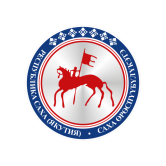 ГОСУДАРСТВЕННОЕ АВТОНОМНОЕ УЧРЕЖДЕНИЕДОПОЛНИТЕЛЬНОГО ОБРАЗОВАНИЯ РЕСПУБЛИКИ САХА (ЯКУТИЯ)«МАЛАЯ АКАДЕМИЯ НАУК РЕСПУБЛИКИ САХА (ЯКУТИЯ)»ГОСУДАРСТВЕННОЕ АВТОНОМНОЕ УЧРЕЖДЕНИЕДОПОЛНИТЕЛЬНОГО ОБРАЗОВАНИЯ РЕСПУБЛИКИ САХА (ЯКУТИЯ)«МАЛАЯ АКАДЕМИЯ НАУК РЕСПУБЛИКИ САХА (ЯКУТИЯ)»ГОСУДАРСТВЕННОЕ АВТОНОМНОЕ УЧРЕЖДЕНИЕДОПОЛНИТЕЛЬНОГО ОБРАЗОВАНИЯ РЕСПУБЛИКИ САХА (ЯКУТИЯ)«МАЛАЯ АКАДЕМИЯ НАУК РЕСПУБЛИКИ САХА (ЯКУТИЯ)»678011, Республика Саха (Якутия) Хангалаский улус, с.Чапаево,ул. Г. Саввина, д. 1. Телефон/факс: (44) 24-562, E-mail: forum_oktem@mail.ru678011, Республика Саха (Якутия) Хангалаский улус, с.Чапаево,ул. Г. Саввина, д. 1. Телефон/факс: (44) 24-562, E-mail: forum_oktem@mail.ru678011, Республика Саха (Якутия) Хангалаский улус, с.Чапаево,ул. Г. Саввина, д. 1. Телефон/факс: (44) 24-562, E-mail: forum_oktem@mail.ruФИОДолжностьМесто работыНаселенный пункт, улус (район)Сотовый телефон,e-mail